Observações:Prova individual e sem consulta;Valor total 105 pontos, dos quais 100 referem-se a nota base da prova e 5 pontos a serem concedidos relativos a uma questão extra;A prova terá duração de 100 minutos a contar da leitura da prova;A interpretação faz parte da prova.(15) Após uma noitada daquelas em um dos camarotes mais badalados e caros da noite paulistana “O rei do camarote” finalmente decide encerrar a farra e pagar a conta para então, montado em sua Ferrari, voltar para seu apartamento na Oscar Freire. Uma de suas atendentes V.I.P. se aproxima meio sem jeito portando á máquina de cartão de crédito. Ela se dirige ao “rei do camarote” dizendo: ̶ Mil perdões senhor “rei do camarote”. Aparentemente a operadora de cartões está com problemas e a máquina apresenta o custo de sua noitada apenas usando zeros e uns: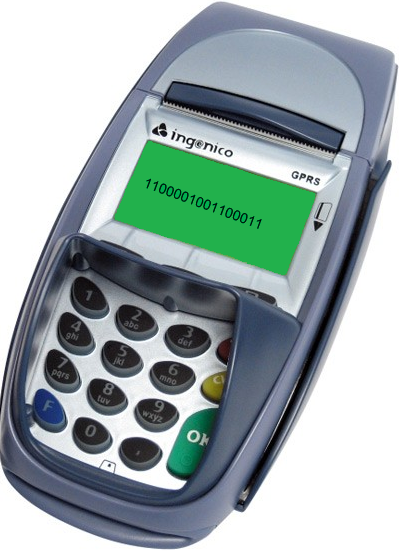 Um aluno do curso de Bacharelado em Sistemas de Informação da UFU observa a cena e vem ao auxílio. Ele diz:  ̶  Provavelmente esse número está em binário. Felizmente eu aprendi a calcular a conversão de binário para decimal e posso lhe dizer com absoluta certeza que o valor apresentado é R$ 49.763. Pergunta: O aluno converteu o valor corretamente ou não. Justifique via cálculos de conversão._____________________________________________________________________________________________________________________________________________________________________________________________________________________________________________________________________________________________________________(15) Utilize suas habilidades de conversão de bases posicionais e responda V - verdadeiro ou F - falso:(10) Desejamos executar o cálculo abaixo em binário. Podemos utilizar apenas as operações soma (+), multiplicação (x) e Complemento de 2 (C2):(A – B + C) x DConsidere que A = 1010, B = 1610, C = 810, e D = 210. Converta os números para binário, efetue os cálculos e apresente o resultado final._____________________________________________________________________________________________________________________________________________________________________________________________________________________________________________________________________________________________________________(40) Simplifique a expressão algébrica abaixo via manipulação algébrica. Indique as propriedades sendo utilizadas. A seguir simplifique-a utilizando mapas Veitch-karnaugh. Lembre-se que para simplificar vias mapas-K, você deve colocar a expressão sob a forma de soma de produtos (∏MF).∏MF = _________________________________________________________________________________Simplificação: _______________________________(20) Dado o circuito abaixo, levante sua expressão booleana e construa a tabela verdade: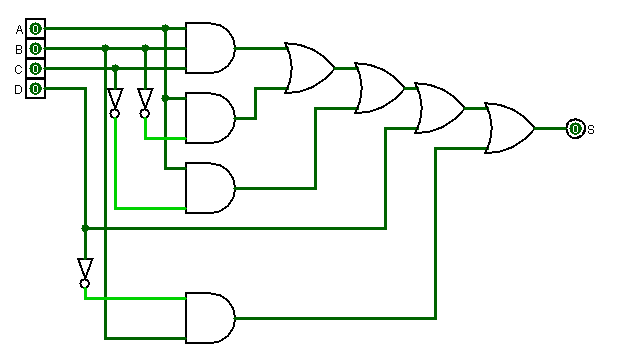 Expressão Booleana: _____________________________________________________________________Extra (05) Dada a expressão algébrica S = A⊕B, interligue os três circuitos integrados abaixo de modo que eles funcionem exatamente como a expressão dada.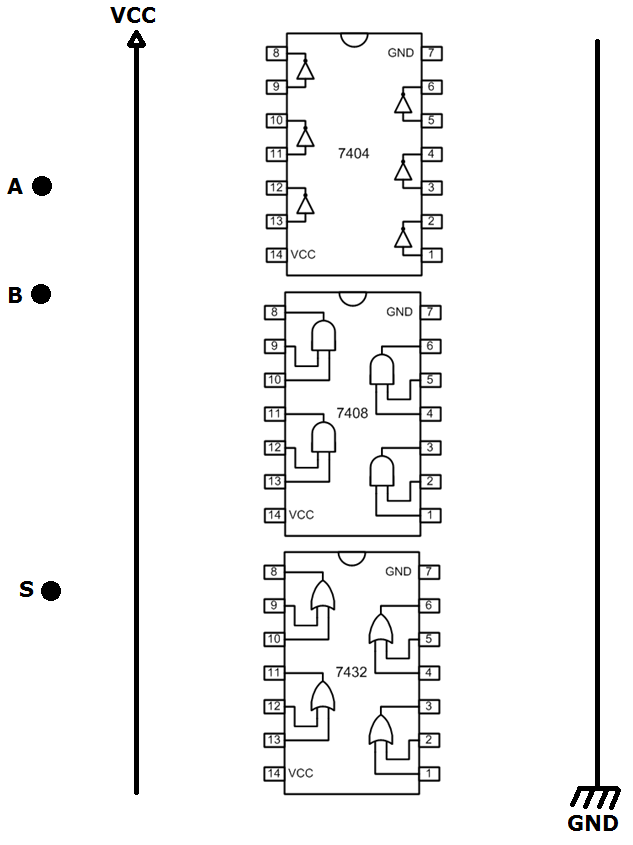 [Spock]: “Captain, you almost make me believe in luck.”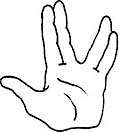 [Captain Kirk]:  “Why, Mr. Spock, you almost make me believe in miracles.”!LIVE LONG AND PROSPER!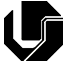 UNIVERSIDADE FEDERAL DE UBERLÂNDIAUNIVERSIDADE FEDERAL DE UBERLÂNDIAUNIVERSIDADE FEDERAL DE UBERLÂNDIAUNIVERSIDADE FEDERAL DE UBERLÂNDIAUNIVERSIDADE FEDERAL DE UBERLÂNDIAUNIVERSIDADE FEDERAL DE UBERLÂNDIAUNIVERSIDADE FEDERAL DE UBERLÂNDIAUNIVERSIDADE FEDERAL DE UBERLÂNDIAFACOM – Faculdade de ComputaçãoFACOM – Faculdade de ComputaçãoFACOM – Faculdade de ComputaçãoFACOM – Faculdade de ComputaçãoFACOM – Faculdade de ComputaçãoFACOM – Faculdade de ComputaçãoFACOM – Faculdade de ComputaçãoFACOM – Faculdade de ComputaçãoCursoSistemas de InformaçãoSistemas de InformaçãoPeríodoPeríodo2ºanoSemestreCursoSistemas de InformaçãoSistemas de InformaçãoPeríodoPeríodo2º201302DisciplinaGSI008 Sistemas DigitaisGSI008 Sistemas DigitaisGSI008 Sistemas DigitaisAvaliação Avaliação Prova 1Valor105,00Professor (a)Dr. rer. nat. Daniel Duarte AbdalaDr. rer. nat. Daniel Duarte AbdalaDr. rer. nat. Daniel Duarte AbdalaDr. rer. nat. Daniel Duarte AbdalaDr. rer. nat. Daniel Duarte AbdalaDr. rer. nat. Daniel Duarte AbdalaData28/11/2013Aluno (a)NotaMatrículaVista emVista em___ /___ / _________ /___ / ______NotaVista  Assinatura     Assinatura   (___) 1010102     ≡ 4810(___) 2216               ≡ 3410(___) 2FEFD816 ≡ 10111111101111110110002PropriedadeA B C DS